Markus Müller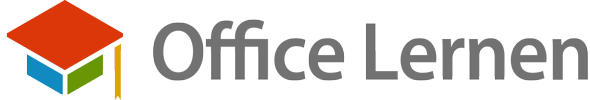 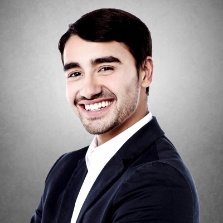 MarketingMusterstr. 12 I 12345 Berlin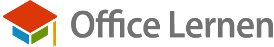  0222 444 90224 I  01520-4594571muster@office-lernen.com I www. Office-lernen.com***Amtsgericht Berlin I HRB 1234567 I Geschäftsführer Markus Müller I DE 123456789